North Force Sports Camp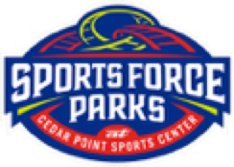 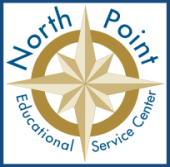 Volunteer Application & WaiverPLEASE PRINT OR TYPE:Student’s Name: ___________________________Age: __________Home School:  ___________________________Student’s Address: ____________________________________________Cell:  ______________________________Parent/Guardian Name: _______________________________________Telephone: __________________________I am available to work the following session(s):  Session 1:  June 11-14, June 18-21 9am-11am      Session 2: July 30-Aug 2, Aug 6-9 9am-11amCircle Shirt Size: CHILD:     SM     MED     L     XL   OR   ADULT:     SM     MED     L     XLPlease list any allergies, illnesses or conditions that may create problems while at camp.__________________________________________________________________________________________Emergency Contact Information:Contact #1: Name: _____________________________________Telephone: ___________________Contact #2: Name: _____________________________________Telephone: ___________________WAIVER:I hereby waive, release, and discharge any and all claims for damages for personal injury, property damages or which may hereafter occur to me as a result of participation in said event. This release is intended to discharge in advance NPESC, its officials, officers, employees, volunteers and agents from liability, even though that liability may arise out of perceived negligence on the part of persons mentioned above. It is understood that some recreational activities involve an element of risk or danger of accidents, and knowing those risks, I hereby assume those risks.Volunteer please read and initial each statement:____ I understand that I am obliged to adhere to state and federal rules, and related administrative guidelines, regarding matters deemed confidential and that I may not disclose confidential information to anyone who does not have a professional right and or legal right to know.  ____ I will not take, share or post pictures of campers or staff without permission from camp sponsors. ____ I understand that while volunteering I am to meet the needs of the instructor and students. ____ I have never been convicted of any of the following offenses: aggravated murder, murder, voluntary manslaughter, involuntary manslaughter, felonious assault, aggravated assault, assault, aggravated menacing, abuse or neglect of a child, kidnapping, abduction, child stealing, criminal child enticement, rape, sexual battery, corruption of a minor, gross sexual imposition, importuning, voyeurism, public indecency, felonious sexual penetration, compelling prostitution, promoting prostitution, procuring prostitution, disseminating matter harmful to juveniles, pandering obscenity, pandering obscenity involving a minor, pandering sexually-oriented matter involving a minor, illegal use of a minor in nudity-oriented material or performance, endangering children, contributing to the delinquency of children, carrying concealed weapons, improperly discharging a firearm at or into a school or house, corrupting another with drugs, placing harmful objects in or adulterating food or confection.I give consent for my child to participate in the above activities, and I execute the above liability release on their behalf. (Student is under 18 or parent is legal guardian):Parental or Volunteer (18 years or older)       Consent _____________________________________________Date ___________________Volunteer Consent _____________________________________________Date ___________________North Point ESC Attn: Judy at North Force Sports Camp4918 Milan Road, Sandusky, OH 44870419-627-3944		  camp@npesc.org